Инструкция по голосованию на сайте Центра инициативного бюджетирования Югры:Зайти на сайт isib.myopenugra.ru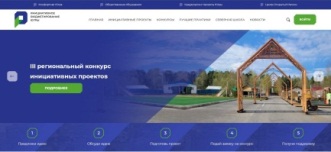 Нажать на кнопку «Войти!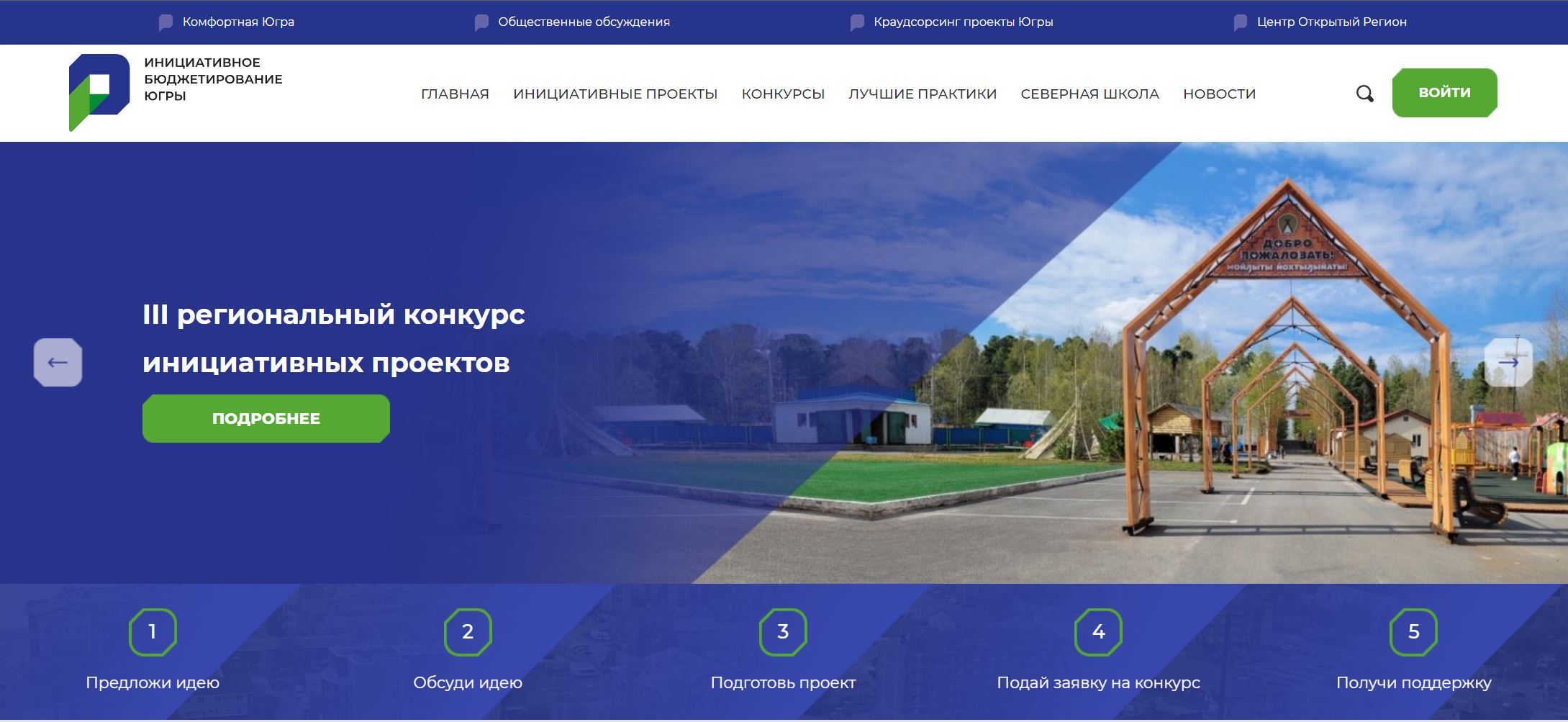 Если вы уже регистрировались на портале «Открытый регион – Югра», то введите логин и пароль. 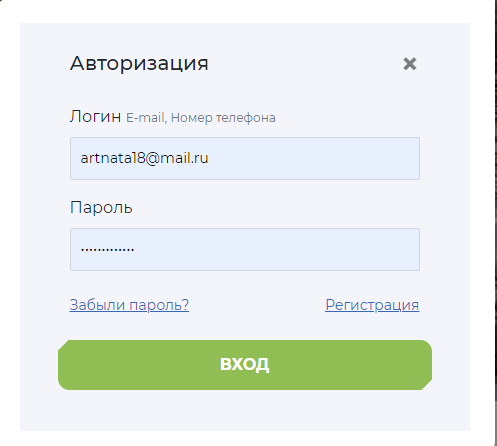 Если регистрация впервые, нажмите кнопку «Регистрация»Заполните все необходимые поля и галочки, введите код с картинки.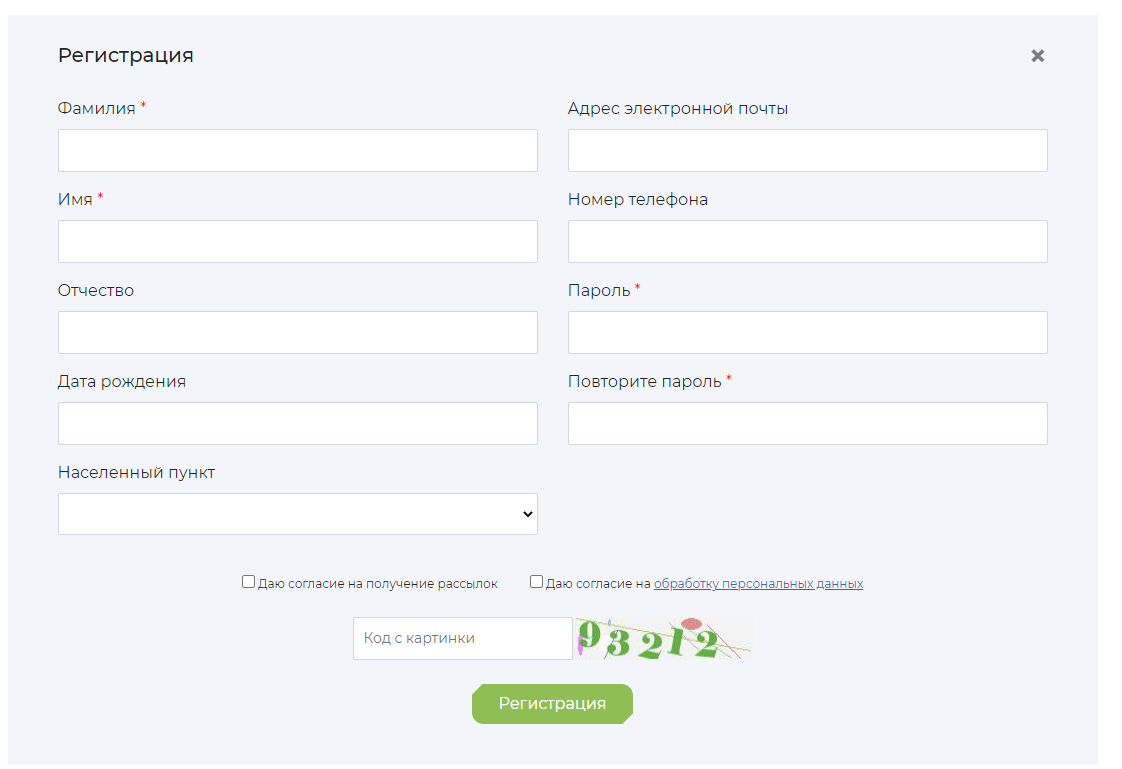 Введите последние 4 цифры номера, с которого вам поступил звонок. Отвечать на звонок не обязательно.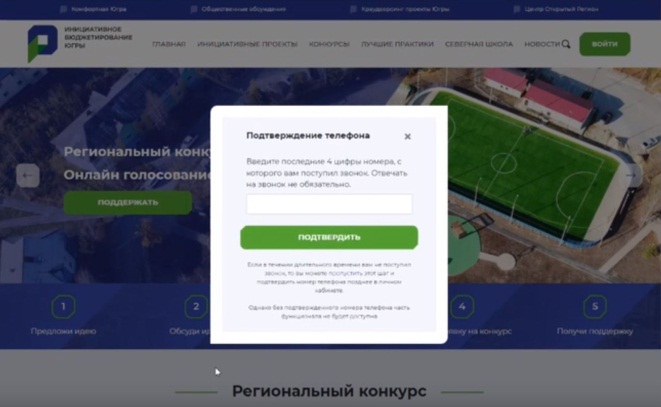 Перейдите на страницу Регионального конкурса инициативных проектов.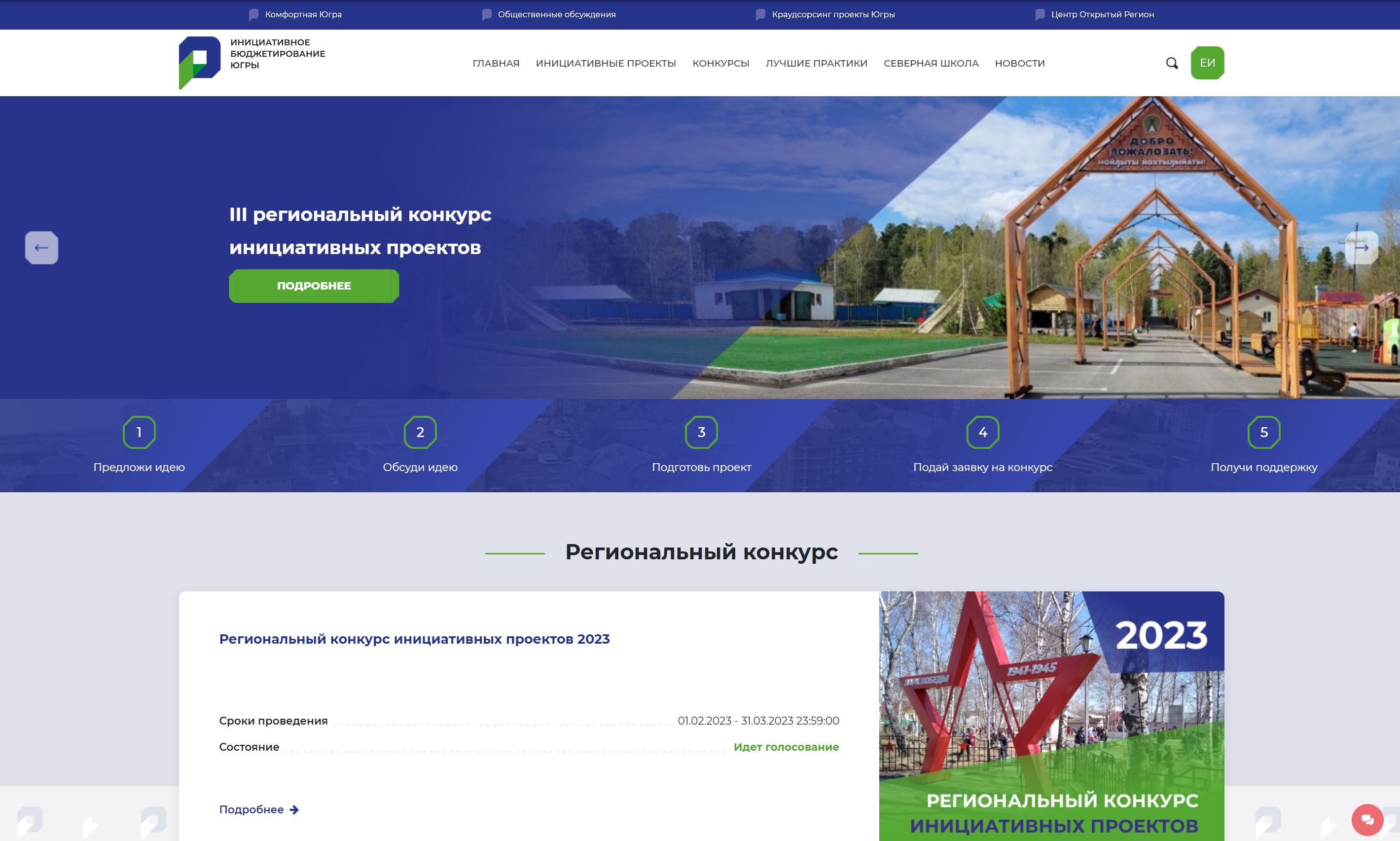 Выберите в выпадающем списке интересующее вас муниципальное образование.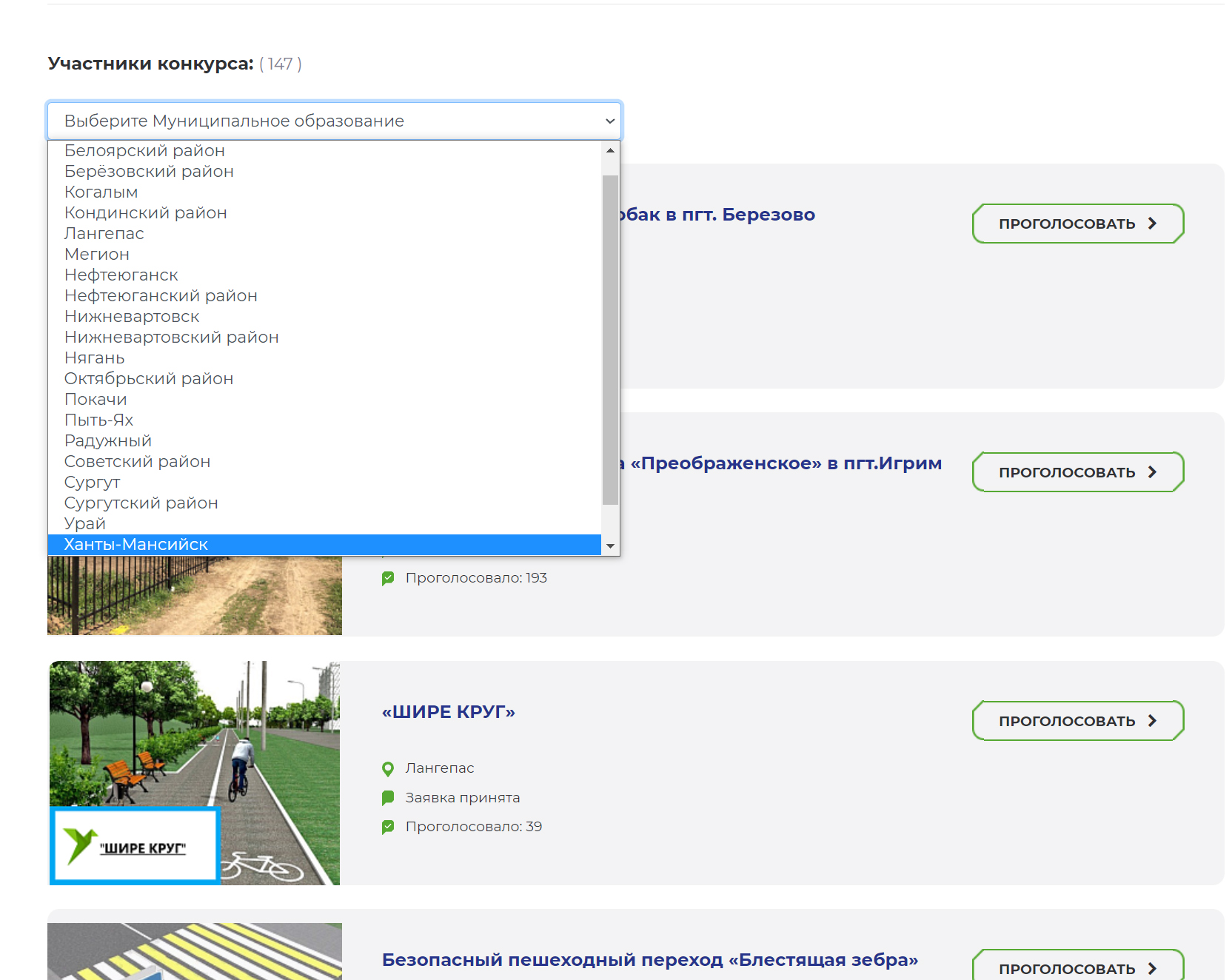 Выберите проект.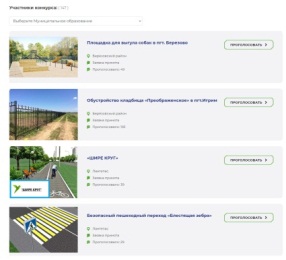 Изучите информацию о проекте на странице проекта, нажмите кнопку «Проголосовать».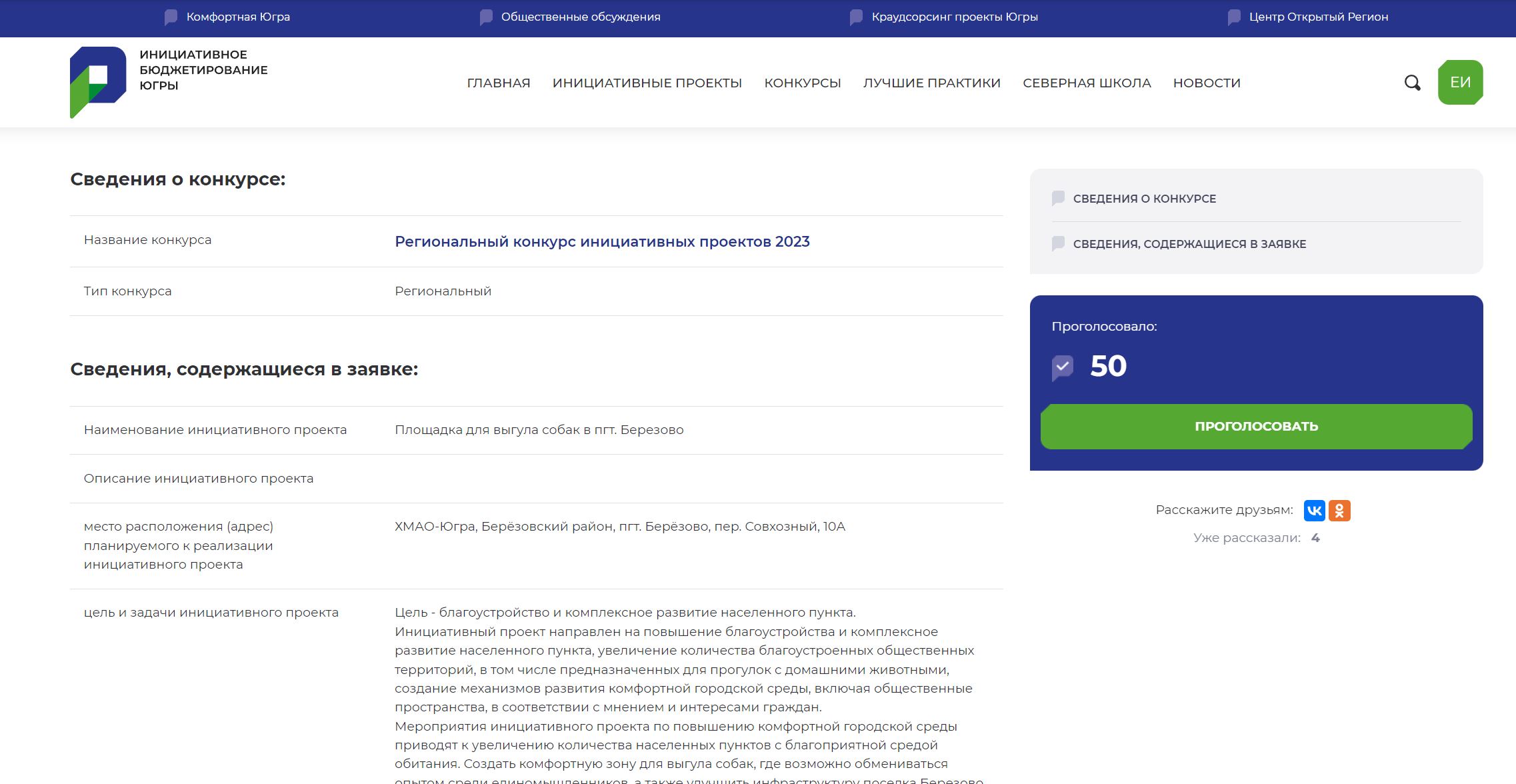 Ваш голос учтён.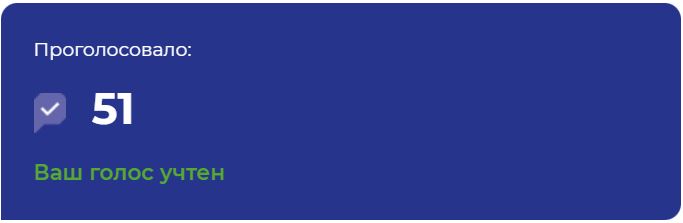 Инструкцияпо восстановлению пароля на сайтеЦентра инициативного бюджетирования Югры:Зайти на сайт isib.myopenugra.ru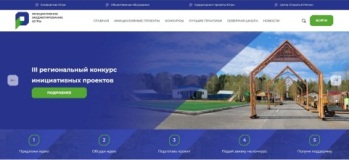 Нажать на кнопку «Войти!Нажмите кнопку «Забыли пароль?». В поле «Номер телефона» введите номер телефона.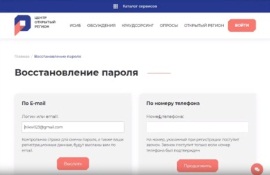 Введите последние 4 цифры номера, с которого вам поступил звонок. Отвечать на звонок не обязательно. Нажмите кнопку «Продолжить».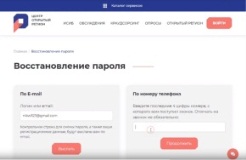 Доступ к учётной записи восстановлен.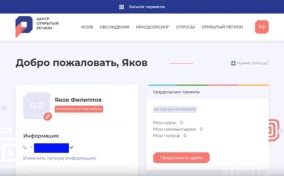 